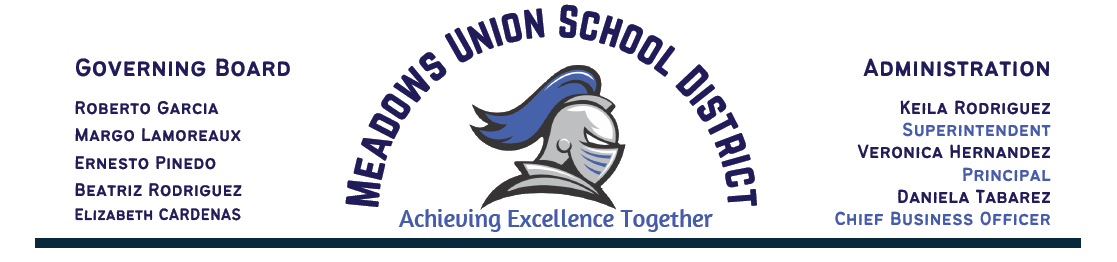 AGENDAMEADOWS UNION SCHOOL BOARD OF TRUSTEESREGULAR BOARD MEETING2059 Bowker Road, El Centro 92243May 11th, 20225:30pm Open Session 6:00 pm Closed Session 
     From time-to-time writings that are public records, which are related to open session items on an agenda for a regular meeting, may be distributed to school board members after the posting of the agenda.  Whenever this occurs, such writings will be available for public inspection in the Office of the Superintendent located at 2059 Bowker Road, El Centro, CA, 92243.      Individuals who require special accommodation, including but not limited to accessible seating or documentation in accessible formats, should contact the Superintendent or designee at least two days before the meeting date at (760) 352-7512. (Government Code Section 54954.2).INTRODUCTORY PROCEDURESCall to Order	Flag SaluteRoll Call									Present	AbsentMargo Lamoreaux, President				______           ______Ernesto Pinedo, Vice-President                        	______           ______Beatriz Rodriguez, Clerk                                           ______            ______Robert Garcia, Member                                             ______           ______Elizabeth Cardenas, Member                                    ______           ______MODIFICATIONS OF THE ORDER OF THE AGENDA, IF ANY.  Roll Call Vote:  Lamoreaux____Piñedo____Rodríguez____Garcia____Cardenas____PUBLIC FORUMPublic Forum Rules-This is the opportunity for members of the public to address the Board regarding      items on the agenda or other items within the Board’s jurisdiction. Your comments will be heard (with no action taken). Unless otherwise determined by the Board, persons wishing to address the Board will be limited to three (3) minutes and the total time for this purpose shall not exceed twenty (20) minutes.  For the record: state your name, title, whom you represent, and the agenda item you are addressing. You are not allowed to make personal attacks on individuals or make comments which are slanderous, or which may invade an individual’s personal privacy. The District will not respond to your comments at this time. Your questions, concerns, and/or input will be referred to the appropriate Department. Any Member of the public who has a specific complaint about any district employee should use the District’s established complaint procedureBOARD COMMUNICATIONSTAFF COMMUNICATIONCONSENT AGENDA ITEMS	All items appearing will be acted upon by one motion.  Should any Trustee or other person request that any item(s) be considered separately or pulled from the Consent calendar that item will be added to the end of the agenda.   Roll Call Vote:  Lamoreaux____Piñedo____Rodríguez____Garcia____Cardenas____Approval of the Minutes:  April 13th, 2022 -Mrs. Rodriguez		Attachment A: Board MinutesApproval of payroll statement(s) in the amount of $480,226.07 (Regular)		Attachment B: Payroll StatementsApproval of expenditure statement(s) in the amount of $166,666.24		Attachment C: Check Register  INFORMATIONAL ITEMS            The District will provide information on the following: Superintendent Report-Mrs. RodriguezCACFP Audit Attachment D – Mrs. TabarezPlayground Inspection Attachment E - Mrs. RodriguezDISCUSSION/ACTION ITEMSDiscuss/Approval of Science Curriculum Adoption- Mrs. Rodriguez     Attachment F: Science Curriculum AdoptionRoll Call Vote: Lamoreaux ____Piñedo____Rodríguez____Garcia____Cardenas___Approval of ICOE MOU Payroll- Mrs. Tabarez    Attachment G: ICOE Payroll ClerkRoll Call Vote: Lamoreaux____Piñedo____Rodriguez____Garcia____Cardenas___Approval of ICOE MOU ERP – Mrs. Tabarez	          	 Attachment H: ICOE ERP MOURoll Call Vote: Lamoreaux____Piñedo____Rodriguez____Garcia ____Cardenas____Approval of ICOE MOU Internet Filter-Mrs. Rodriguez         Attachment I : ICOE Internet Filter MOURoll Call Vote: Lamoreaux____Piñedo____Rodriguez____Garcia____Cardenas___Approval of teacher re-hires -Mrs. Rodriguez         Karen Beltran 	K-8 Teacher 	Jessica Kelley 	SPED Teacher	Tanya Carbajal 	Grant Funded Independent Study TeacherRoll Call Vote: Lamoreaux____Piñedo____Rodriguez____Garcia____Cardenas__Approval of MUTA MOU for Summer Rate -Mrs. Rodriguez   Attachment J: MUTA-MUSD Summer RateRoll Call Vote: Lamoreaux____Piñedo____Rodriguez____Garcia____Cardenas___Approval of CSEA MOU Increase of Hours for Maintenance/Custodian Employees #711 & #752 and 5-hr Bus Driver position, pending CSEA approval– Mrs. RodriguezAttachment K: CSEA MOU Extended Hours Roll Call Vote: Lamoreaux____Piñedo____Rodriguez____Garcia____Cardenas___Approval of CSEA MOU for Special Project Assistant Position - Mrs. TabarezAttachment L: CSEA MOU Special ProjectsRoll Call Vote: Lamoreaux____Piñedo____Rodriguez____Garcia____Cardenas___Approval to hire Bus Driver Yasmira Maldonado 5 hours Range 54/3 - Pending CSEA Approval of MOU– Mrs. RodriguezRoll Call Vote: Lamoreaux____Piñedo____Rodriguez____Garcia____Cardenas___Approval for Summer program curriculumAttachment M: Right After School- Summer School Curriculum Roll Call Vote: Lamoreaux____Piñedo____Rodriguez____Garcia____Cardenas___Approval of retirement request in the amount of $12,000 from employee id# 470-Mrs. RodriguezAttachment N: Employee Resignation Letter Roll Call Vote: Lamoreaux____Piñedo____Rodriguez____Garcia____CardenasApproval of purchase of modular trailer using ESSER III funds-Mrs. RodriguezAttachment O: CDE Equipment & Capital Expense Application Roll Call Vote: Lamoreaux____Piñedo____Rodriguez____Garcia____Cardenas___	    9.  ITEMS PULLED FOR DISCUSSION	    10.  CLOSED SESSION                                                                        Time:			a. Public Employee Performance Evaluation: Superintendent Evaluation      ANNOUNCEMENT OF ACTION(S) TAKEN IN CLOSED SESSION       Public Report of any action in closed session taken by the Governing Board which must be        reported out (Government Code Section 54957)      11.	     RECONVENE TO OPEN SESSION                                                Time: ______________      12.      NEW BUSINESS/OLD BUSINESS (discussion of any items for future or past board meetings)      13.       ADVANCED PLANNING	Next Meeting June 15th, 2022, Time: 5:30pm.        14.       ADJOURNMENT